                                                  Квест-игра для 4 класса                                «Узнаем профессии».Составила: Сальникова С.В.Описание материала: предлагается материал в занимательной форме для учащихся начальной школы по ознакомлению с миром профессий. Предпочтительнее использовать данный материал для учащихся 4 класса.Данный материал можно сократить или увеличить до отдельного занятия, можно использовать как часть или весь урок; наполнить дополнительно своим материалом. 
Цель: ознакомление младших школьников с многообразием профессий взрослых.
Задачи: знакомить младших школьников с некоторыми профессиями взрослых через увлекательную форму преподнесения материала: игровую деятельность; развивать у детей познавательные способности и процессы памяти, мышления, речи и внимания; воспитывать чувство уважения и эмпатии к труду взрослых.Ход игры.Приветствие команд.Все профессии нужны. Светлана Боголюбова. Лётчик водит самолёт, На такси таксис везёт, Доктор лечит нас, людей, Ветеринар лечит зверей, Повар варит нам и жарит, А актриса развлекает Для нас и пляшет и поёт, Настроенье создаёт. Модельеры и портнихи Одевают всех нас лихо. Дворник тоже нужен нам Он убирает грязь и хлам. Все профессии важны, Все профессии нужны. Ведь профессий друг мой много- Выбирай свою дорогу.-Разговор у нас с вами пойдёт о профессиях. А что же такое профессия? Профессия - это род занятий, требующий специальных теоретических знаний и практических навыков, любимое дело, всей жизни. А потому любимое дело выбирается один раз и на всю жизнь. Но как бывает тяжело выбирать! Ведь и врачом хочется стать, и водителем, космонавтом и водолазом, учителем и артистом.          Профессий много есть на свете,       Но выбрать вы должны лишь ту,       Что всех дороже вам на свете,       Чтоб посвятить себя труду. - Своё знакомство с профессиями мы проведем сегодня в игровой форме.Нужно пройти квест и выполнить все задания. В конце игры нас ждет познавательный мультфильм.Задание 1. Соотнеси вопрос и ответ.Команды получают  разрезные карточки с вопросами и ответами. Соотнести вопросы и ответы.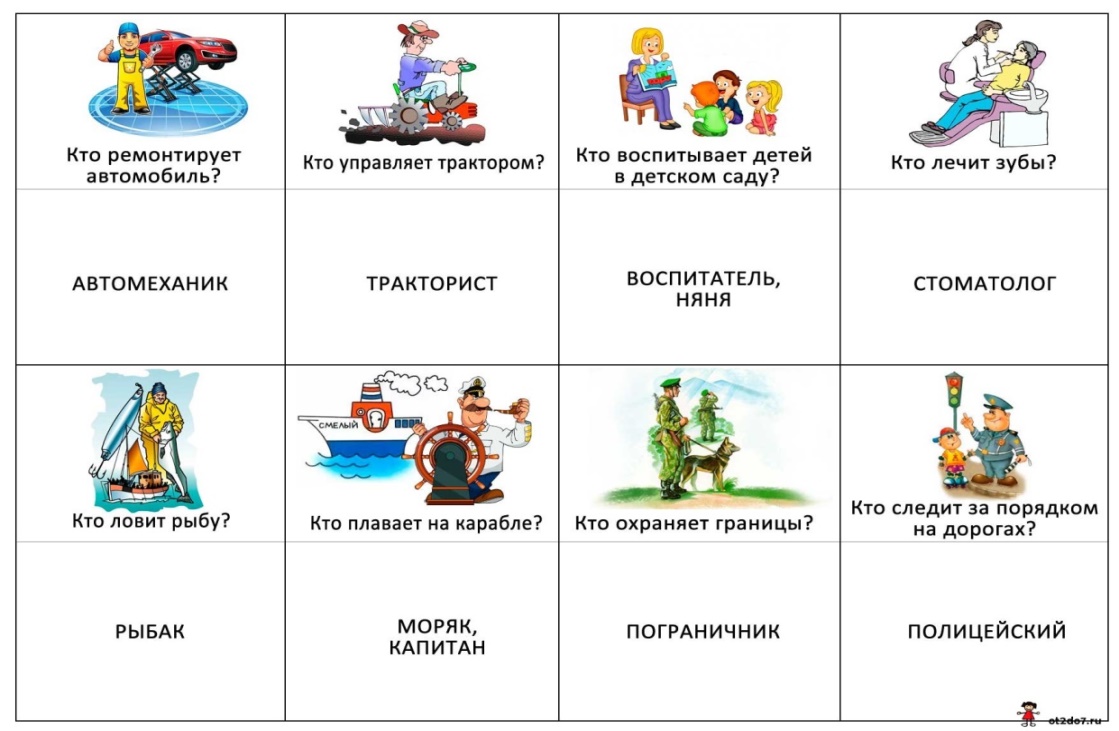 2.Задание. Отгадайте ребусы.1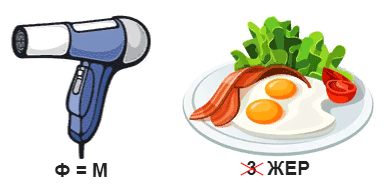 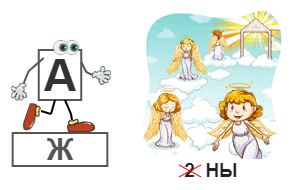 3.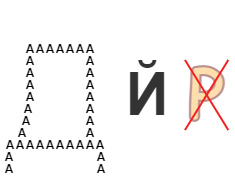  45.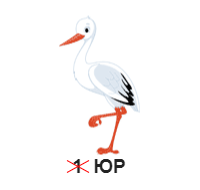 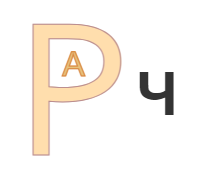  6.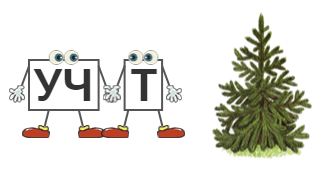 Задание 3.  Игра  «Бюро находок».  - В бюро находок поступило много вещей. Как вы думаете, кто их потерял? Назовите профессию владельца этих предметов: колесо, кирпич, таблетки, нитки, мука, мел, ножницы.Задание 4. Игра «Лишний  инструмент». - Необходимо найти «лишнее» слово, в каждой цепочке из слов, не относящееся к данному технологическому процессу.1) Кисть - клей - линейка - спица - ножницы.  (Спица)2) Кастрюля - ложка - терка - крючок.  (Крючок)3) Шприц - ножницы - лекарство- вата.  (Ножницы)4) Игла - нитки - гвоздь - сантиметровая лента.  (Гвоздь)5) Ножницы - расческа - нож - фен.   (Нож)Задание 5.Собери пословицы.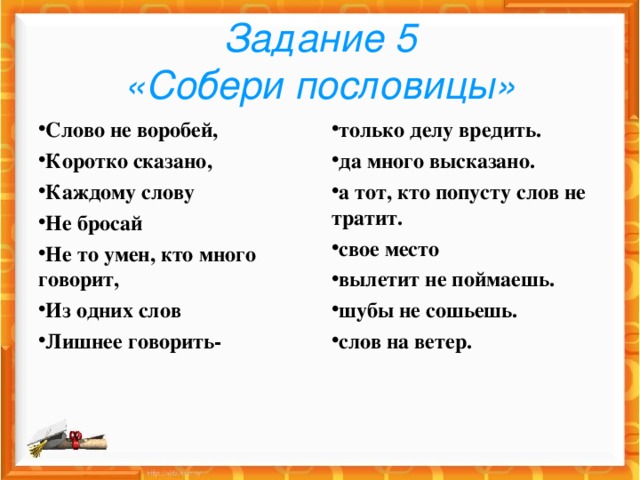 Задание 6. Разгадайте кроссворд.За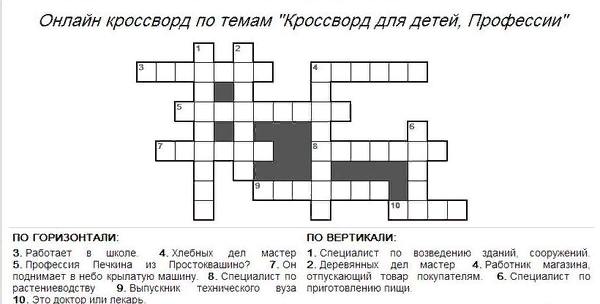 7. Просмотр мультфильма.Азбука профессий будущего - Все серии подряд | Смешарики.Познавательные мультфильмы.youtube.com›watch?v=5dYUBCODaPg8. Итог игры. Заключительное слово учителя. - Молодцы, ребята! Мы с вами сегодня много говорили о разных профессиях.- А есть профессии, без труда которых могут обойтись люди? (Нет).Вывод: все профессии нужны, все профессии важны.     В будущем я желаю вам выбрать себе профессию по душе. Счастлив тот, кто занимается любимым делом, кто правильно выбрал себе профессию.А у вас главным делом сейчас является ваша учёба, получение хороших знаний, которые пригодятся вам в будущей жизни. Желаю хороших оценок и  успехов в ваших начинаниях! Много в мире профессий разных, Какую выбрать – не узнаешь сразу. В жизни всё  пригодится, Стоит только научиться.3:14